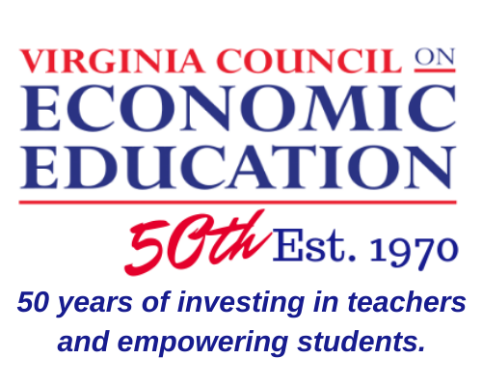 Personal Finance Teacher Guidelines and helpful tipsYour student team will focus on providing clients with a comprehensive financial plan and as a fiduciary.Please discuss the rules, expectations, and rubric for judging for the case study with your team.Please submit the written case study on time!  Late submissions will be disqualified.Please stay within the following guidelines for teacher involvement.You may answer general content questions.You may show examples of calculations however, you may not do the actual case study calculations for the students.  Also, you may not correct the math of your student team.You may give suggestions on document formatting, grammar, and spelling.Be a cheerleader for your students and let your students shine with their content knowledge in assessing the case study and making their recommendations.